SERVICE SCHEDULE for February 26, 2023Announcements for the Week   	Cliff Davis	Morning Service			Evening ServicePrayer- Cliff Davis			Prayer- Cliff Davis	Song Leader- Curran LaChappelle	Song Leader- Eli Hickey-- Comments – Eli Hickey 		Comments – Ben Wofford-- Assisting – Ben Wofford		Communion – Curran LaChappelle-- Assisting – Mark Tally-- Assisting – Ron Bailey-- Assisting – Jared Davis-- Scripture – Dean Shacklock		Scripture – Josiah PhillipsClosing Prayer- John MacQuilliam	Closing Prayer- Ron BaileyWednesday Night – March 1, 2023First Prayer– Ron BaileySong Leader – Josiah PhillipsInvitation – Darryl GriffingClosing Prayer – Dan WoodwardFebruary 26 Evening Service – Curran LaChappelleUpcoming AssignmentsMemory Verse – Ephesians 5:15-16See then that you walk circumspectly, not as fools but as wise, redeeming the time, because they days are evil.Good Thoughts – A pure heart won't get us out of conflict and controversy. It may well be the very thing that gets us into it. - John HageeIf you know people in your congregation or your neighborhood that are facing adversity, I encourage you to offer a hand of friendship to them. That is what Jesus would do. Schedule of ServicesSunday:  a.m. & 5 p.m. Wednesday: 7:00 p.m.This bulletin is published weekly. Edited by Bill McIlvain.Send any articles for the bulletin to Bill@wmaxx.net Visit us on the web: www.covingtonchurchofchrist.com9441 Bypass,  --- [770] 787-1119Elders:  Jason LaChappelle, Bill McIlvainDeacons: Cliff Davis, Darryl Griffing, Buck PhillipsFebruary 26, 2023Houses Of Worship1. What gruesome object did the Philistines fasten in the temple of Dagon?2. Which goddess had a notorious temple at Ephesus?3. Why did John not see a temple in the New Jerusalem?4. Whose temple did Abimelech burn while the people of Shechem were hiding insideAnorexia By David MaxsonHaving begun by the Spirit, are you now being perfected by the flesh? [Galatians 3:3]Anorexia is a horrible eating disorder one loses all desire to eat food. Some of you may have friends or family members who have suffered from this. It is painful to watch someone you love dying before your eyes in a slow and painful death, especially when they don't need some exotic or expensive treatment to get better. All they need is food. 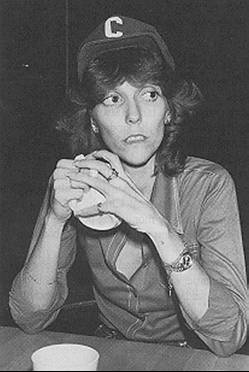 AnorexiaContinuedSpiritual anorexia is an even worse condition. It is when we've lost all desire for the Word of God. We're dying spiritually and don't know it. (Denial is a very common problem for anorexics.)And, if I might extend this analogy a little further, the same thing that happens to physical anorexics happens to spiritual anorexics. When you deprive the body of food, the body feeds on itself to supply itself with energy. The same thing happens when we shut down all nourishment from the Spirit of God, we feed on self, and we cannot survive long when this happens. Overcoming a disorder like this begins with admitting to the problem. Have you become a spiritual anorexic?Are You Growing Up? By Mike Pittman"But grow in the grace and knowledge of our Lord and Savior Jesus Christ" (2 Peter 3:18). "As newborn babes, desire the pure milk of the word, that you may grow thereby" (1 Peter 2:2)."...but speaking the truth in love, may grow up in all things into Him who is the Head - Christ" (Ephesians4:15).What do all of the above verses have in common? It is clear, isn't it, that they encourage Christians to grow. Are you growing? Let's think about some things which might be an indicator that you are growing up.You are controlling your speech. "For we all stumble in many things. If anyone does not stumble in word, he is a perfect ("mature" - M.P.) man, able also to bridle the whole body" (James 3:2). What does it say about us when we go around gossiping, backbiting, tying, and speaking unkind words? Isn't it saying that we have some growing up to do?You are eating solid food. "For though by this time you ought to be teachers, you need someone to teach you again the first principles of the oracles of God; and you have come to need milk and not solid food. For everyone who partakes only of milk is unskilled in the word of righteousness, for he is a babe. But solid food belongs to those who are of full age... (Hebrews 5:12-14). It's ok to be "a babe." It's not ok to stay one. Progressing to meatier teachings of the word is a sign of growth.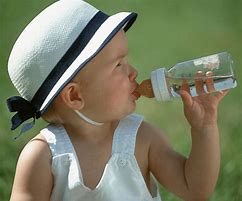 You are becoming less gullible. "Till we all come to the unity of the faith and the knowledge of the Son of God, to a perfect ("mature" -M.P.) man, to the measure of the stature of the fullness of Christ; that we should no longer be children, tossed to a fro and carried about with every wind of doctrine, by the trickery of men, in the cunning craftiness by which they lie in wait to deceive, but, speaking the truth in love, may grow up in all things into Him who is the head- Christ" (Ephesians 4:13-15). We all need to get to the point where we can identify truth and error. We need to be like the Bereans (Acts 17:11) and be searchers of the scriptures. We should be serious students of the Bible and not have to be spoon-fed the word of God.You are acting more mature. You are not petty and selfish - you are thinking of the needs of others and of their feelings. You are not easily offended and vengeful. You do not lose control and throw temper tantrums.Are you growing up? Answers from page 11. Saul’s Head [1 Chronicles 10:10]2. Diana a.k.a. Artemis [Acts 19:27-28]3. God and the Lamb are the Temple [Revelation 21:22]4. The temple of the god Berith [Judges 9:46-49] FebruaryCommunionCleaning26McIlvainPlease Be ConsiderateMar 5ShepherdClean the area around your seat